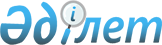 О принятии доли участия в уставном капитале товарищества с ограниченной ответственностью "Научно-производственный центр агроинженерии" из частной собственности в республиканскую собственность по договору даренияПостановление Правительства Республики Казахстан от 26 декабря 2022 года № 1061.
      В соответствии с подпунктом 9) пункта 1 статьи 19, пунктом 1 статьи 169 Закона Республики Казахстан "О государственном имуществе", постановлением Правительства Республики Казахстан от 28 сентября 2011 года № 1103 "Об утверждении Правил приобретения государством прав на имущество по договору дарения" Правительство Республики Казахстан ПОСТАНОВЛЯЕТ:
      1. Принять предложение некоммерческого акционерного общества "Национальный аграрный научно-образовательный центр" (далее – НАО "НАНОЦ") о передаче в республиканскую собственность 100 (сто) процентов доли участия в уставном капитале товарищества с ограниченной ответственностью "Научно-производственный центр агроинженерии" (далее – товарищество) по договору дарения.
      2. Комитету государственного имущества и приватизации Министерства финансов Республики Казахстан в установленном законодательством Республики Казахстан порядке:
      1) совместно с НАО "НАНОЦ" (по согласованию) принять меры, вытекающие из пункта 1 настоящего постановления;
      2) обеспечить передачу прав владения и пользования государственной долей участия в уставном капитале товарищества Министерству индустрии и инфраструктурного развития Республики Казахстан. 
      3. Утвердить прилагаемые изменения и дополнения, которые вносятся в некоторые решения Правительства Республики Казахстан.
      4. Настоящее постановление вводится в действие со дня его подписания. Изменения и дополнения, которые вносятся в некоторые решения Правительства Республики Казахстан
      1. В постановлении Правительства Республики Казахстан от 12 апреля 1999 года № 405 "О видах государственной собственности на государственные пакеты акций и государственные доли участия в организациях":
      в перечне акционерных обществ и хозяйственных товариществ, государственные пакеты акций и доли которых отнесены к коммунальной собственности, утвержденном указанным постановлением:
      в разделе "г. Нур-Султан":
      заголовок изложить в следующей редакции:
      "г. Астана";
      в перечне акционерных обществ и хозяйственных товариществ, государственные пакеты акций и доли участия которых остаются в республиканской собственности, утвержденном указанным постановлением:
      в разделе "г. Нур-Султан":
      заголовок изложить в следующей редакции:
      "г. Астана";
      раздел "г. Алматы":
      дополнить строкой, порядковый номер 123-160, следующего содержания:
      "123-160. Товарищество с ограниченной ответственностью "Научно-производственный центр агроинженерии".
      2. В постановлении Правительства Республики Казахстан от 27 мая 1999 года № 659 "О передаче прав по владению и пользованию государственными пакетами акций и государственными долями в организациях, находящихся в республиканской собственности":
      в перечне государственных пакетов акций и государственных долей участия в организациях республиканской собственности, право владения и пользования которыми передается отраслевым министерствам и иным государственным органам, утвержденном указанным постановлением:
      раздел "Министерству индустрии и инфраструктурного развития Республики Казахстан":
      дополнить строкой, порядковый номер 389-8, следующего содержания:
      "389-8. Товарищество с ограниченной ответственностью "Научно-производственный центр агроинженерии".
      3. Утратил силу постановлением Правительства РК от 04.10.2023 № 862.


					© 2012. РГП на ПХВ «Институт законодательства и правовой информации Республики Казахстан» Министерства юстиции Республики Казахстан
				
      Премьер-МинистрРеспублики Казахстан 

А. Смаилов
Утверждены
постановлением Правительства
Республики Казахстан
от 26 декабря 2022 года № 1061